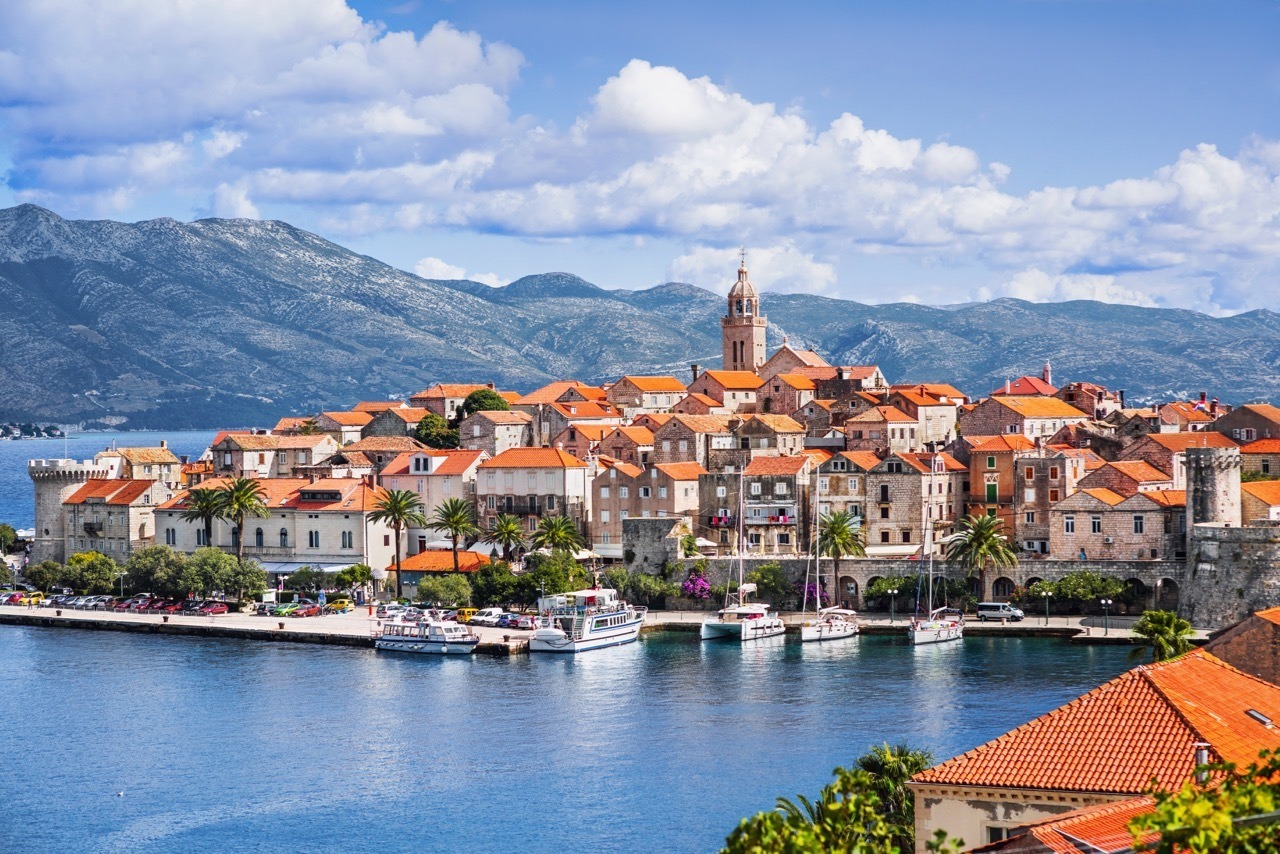 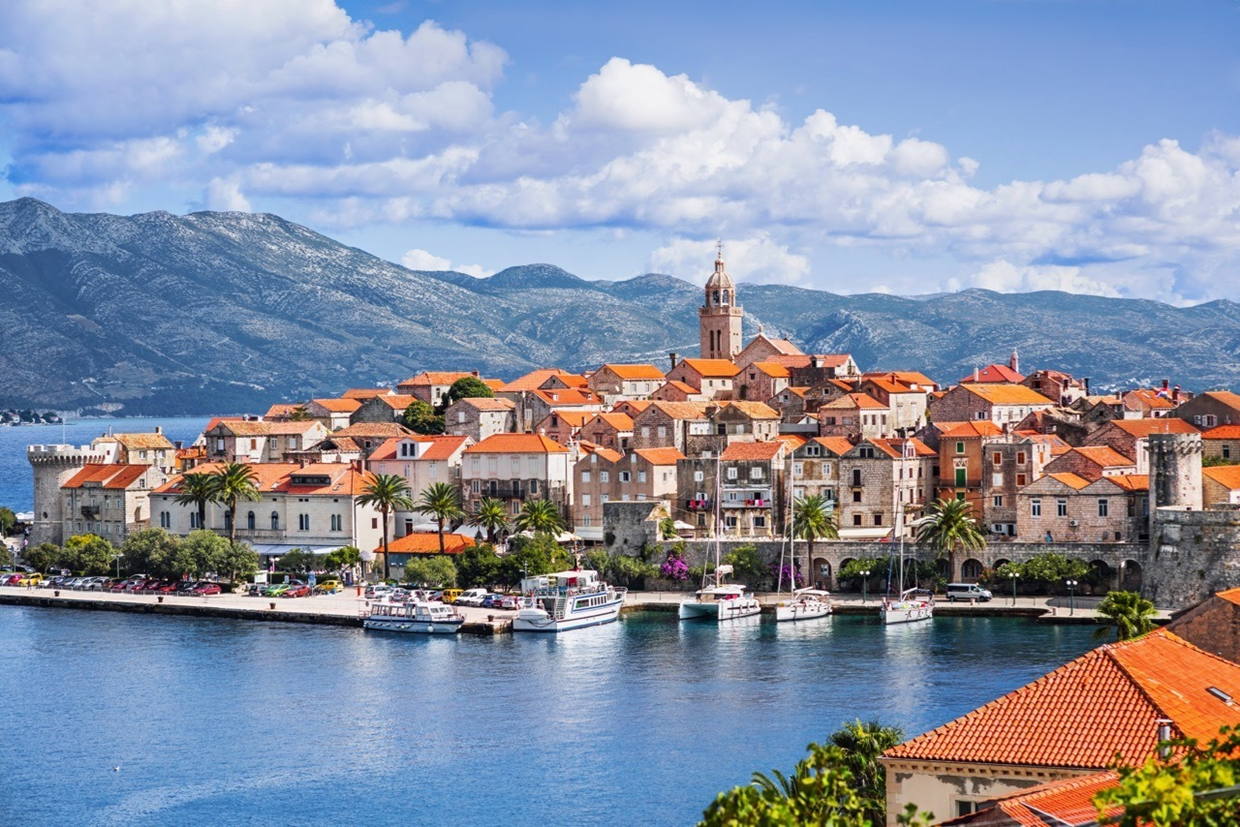 Croatian Martens                              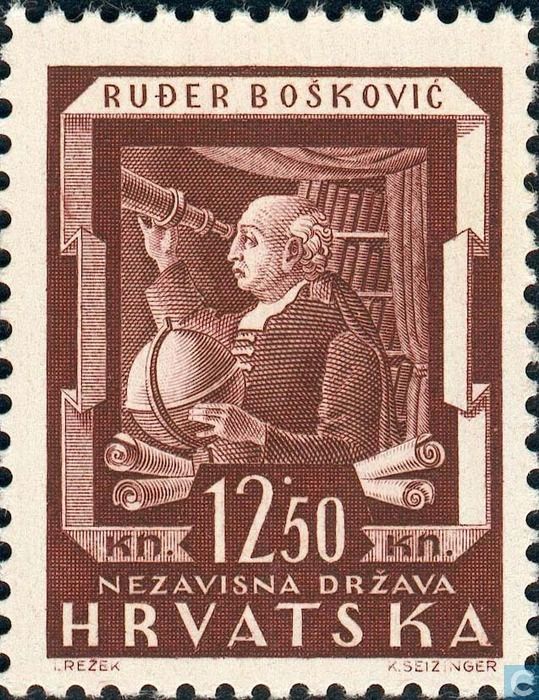 Croatian Martens                                                                    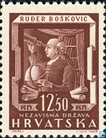 